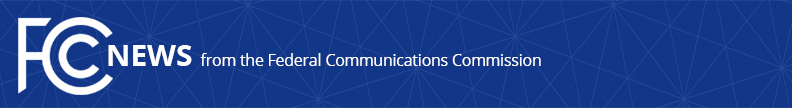 Media Contact: Tina Pelkey, (202) 418-0536Tina.Pelkey@fcc.govFor Immediate Release  -- CHAIRMAN PAI ANNOUNCES JEFFREY PRINCE AS NEW CHIEF ECONOMISTWASHINGTON, August 28, 2019— Federal Communications Commission Chairman Ajit Pai today announced the appointment of Jeffrey Prince as chief economist of the Federal Communications Commission.  Dr. Prince currently serves as a professor of Business Economics and Public Policy at the Indiana University Kelley School of Business.  “Dr. Prince’s wealth of experience and research on the telecommunications market and Internet adoption will be of great value to the Office of Economics and Analytics and the entire Commission,” said Chairman Pai.  “I’m pleased that Dr. Prince has agreed to join the agency and look forward to his input on the economic aspects of important policy issues such as closing the digital divide and auction design and execution.” The FCC chief economist advises the Chairman, Commissioners, Bureaus, and Offices on economic issues and typically serves a one-year term.  Dr. Prince will work within the recently established Office of Economics and Analytics.  He will begin work at the Commission on September 3.“We are grateful to have Dr. Prince join our team,” said Giulia McHenry, Acting Chief of the Office of Economics and Analytics.  “He brings a deep understanding of many of the issues our office deals with on a daily basis, and his knowledge and insight will be important additions to our work.” Dr. Prince is also the Harold A. Poling Chair in Strategic Management and the co-director of the Institute for Business Analytics at the Kelley School of Business.  He earned his doctorate in economics from Northwestern University and currently serves as a co-editor at the Journal of Economics and Management Strategy and on the board of editors at Information Economics and Policy.  Dr. Prince’s research at Indiana primarily focuses on the fields of industrial organization and applied econometrics.  He has published works on dynamic demand for computers, Internet adoption and usage, the inception of online/offline product competition, and telecom bundling.  His works have appeared in top economics and management journals.  His teaching responsibilities have included predictive analytics, econometric methods, and managerial economics.  Chairman Pai also thanked Dr. Babette Boliek for her work during her term as FCC chief economist: “Dr. Boliek’s keen understanding of the intersection of law and economics proved to be an incredible asset as the Commission was creating the Office of Economics and Analytics.  Many of the items we worked on and processes we established over the past year were greatly strengthened by her input.  I very much appreciate her efforts and wish her well as she returns to Pepperdine.”  ###
Media Relations: (202) 418-0500 / ASL: (844) 432-2275 / TTY: (888) 835-5322 / Twitter: @FCC / www.fcc.gov This is an unofficial announcement of Commission action.  Release of the full text of a Commission order constitutes official action.  See MCI v. FCC, 515 F.2d 385 (D.C. Cir. 1974).